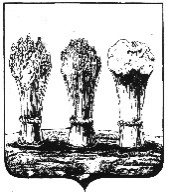 ПЕНЗЕНСКАЯ ГОРОДСКАЯ ДУМАРЕШЕНИЕ28.08. 2020                                                                                                          №  246-13/7О внесении изменений в решение Пензенской городской Думы от 27.11.2015 № 318-15/6 «Об установлении дополнительных мер социальной поддержки обучающимся муниципальных образовательных организаций города Пензы при организации питания»В соответствии с Федеральным законом Российской Федерации от 29.12.2012№ 273-ФЗ «Об образовании в Российской Федерации», руководствуясь статьи 22 Устава города Пензы,Пензенская городская Дума решила:1. Внести в решение Пензенской городской Думы от 27.11.2015 318-15/6 «Об установлении дополнительных мер социальной поддержки обучающимся муниципальных образовательных организаций города Пензы при организации питания» (Муниципальные ведомости. Пенза, 2015, № 71, 2016, № 65; муниципальная газета «Пенза», 2019, № 28) следующие изменения: 1) пункты 1 - 2 изложить в следующей редакции:«1. установить с 01.09.2020 года дополнительные меры социальной поддержки:1) обучающимся 5-11 классов муниципальных общеобразовательных организаций города Пензы, признанным в установленном порядке детьми – инвалидами - один бесплатный завтрак или один бесплатный обед в день;2) детям с умственной отсталостью (интеллектуальными нарушениями), обучающимся по адаптированным основным общеобразовательным программам в муниципальных общеобразовательных организациях города Пензы: 1-4 классов – один бесплатный обед; 5-11 классов - один бесплатный завтрак и один бесплатный обед в день.3) обучающимся 5-11 классов муниципальных общеобразовательных организаций города Пензы из многодетных семей, имеющих на содержании и воспитании трех и более несовершеннолетних детей в возрасте до 18 лет – один бесплатный завтрак или один бесплатный обед в день.2. Установить с 01.09.2020 года дополнительную меру социальной поддержки в виде частичной оплаты питания (один раз в день) в размере 50 процентов от стоимости завтрака или обеда, при условии оплаты родителями (законными представителями) 50 процентов от стоимости завтрака или обеда следующим категориям обучающихся:1) обучающимся 5-11 классов муниципальных общеобразовательных организаций города Пензы из малоимущих семей, в том числе детям – сиротам;2) обучающимся 5-11 классов муниципальных общеобразовательных организаций города Пензы, состоящим на учете в противотуберкулезном диспансере.».2.  Опубликовать настоящее решение в муниципальной газете «Пенза».3. Настоящее решение вступает в силу на следующий день после его официального опубликования.Глава города 						                                    В.Б.Мутовкин